Dear prospective applicantThank you for expressing an interest in the post of Director of Operations at Roundwood Park School.  This position will offer an exciting opportunity for the successful applicant to work and lead with us as we continue to develop our thriving and dynamic school.  Whilst Roundwood Park School is rated as outstanding by Ofsted we are far from complacent.  Our success is largely because of our strong educational philosophy, our determination to bring about continuous improvement and the fact that every child really does matter to us. I was appointed as teacher in September 2010 and since my appointment we have manoeuvred ourselves into the new educational landscape by converting to academy status in August of 2011. We have also cemented our close working relationship with our outstanding partners at neighbouring Sir John Lawes and St George’s schools by forming a Trust together which incorporates the University of Hertfordshire and Rothamsted Research. The three schools are working together to build the Katherine Warington school in Harpenden which will join our Trust.  We are also proud to be members of the Alban Teaching School Alliance and we work closely with our neighbouring schools in St Albans and Harpenden via the St Albans and Harpenden Secondary School Headteachers group (STASSH).Roundwood Park School is a friendly, welcoming and supportive place to learn and work.  Our approach to teaching and learning is enshrined in ASPIRE which give students resilience in learning and allows them to approach their studies enthusiastically and with a smile.  Our values are summed up by LIFE at Roundwood Park:Enjoy Learning - developing a passion for creativity and lifelong learningShow Integrity - demonstrating honesty and fairnessNurture Friendship - encouraging teamwork and mutual respectStrive for Excellence - achieving exemplary standards You are encouraged to come and visit Roundwood Park.  If you would like to do so, please contact my PA, Janet Wallis, on 01582 765344 ext 254.I look forward to hearing from you.  Yours faithfully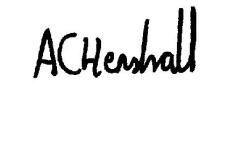 Alan Henshallteacher 